Про надання публічної інформаціїНа лист від 13.09.2019 №20/12/2-19 повідомляємо, що інформацію на публічний запит Наталії від 12.09.2019 щодо фінансування комунального закладу «Луцький навчально-виховний комплекс № 26 Луцької міської ради Волинської області» у 2019 році, направлено на електронну пошту заявника Foi+reguest-54500-44d9es5d@dostup.pravda.com.ua.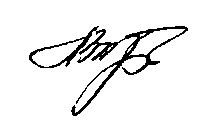 Начальник управління                                                            Зіновія ЛЕЩЕНКООрися Мушит 725 214УКРАЇНА 
ЛУЦЬКА МІСЬКА РАДАУПРАВЛІННЯ ОСВІТИвул. Шевченка, 1, м. Луцьк, 43025Тел.(0332) 724800, факс  (0332) 724800E-mail: uo_lutsk@ukr.netWeb: http:// www.osvitam.lutsk.uaКод ЄДРПОУ 0214167319.09.2019 №16.1-3/1490Управління освіти, науки та молоді Волинської обласної державної адміністраціїpost@uon.voladm.gov.ua